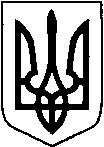 КИЇВСЬКА ОБЛАСТЬТЕТІЇВСЬКА МІСЬКА РАДАVІІІ СКЛИКАННЯ                                                       ДЕВ'ЯТА   СЕСІЯ       Р І Ш Е Н Н Я
26.08.2021 р.                                   № 406-09-VIIІ        Про передачу в користуванняна умовах оренди, земельних  ділянокводного  фонду, які розташовані натериторії  Тетіївської   міської  ради            Розглянувши клопотання ТОВ «БРЕІН», ТОВ «ЖИТОМИР СОЛАР», ТОВ «УКРАЇНСЬКА ЕНЕРГОПОСТАЧАЛЬНА КОМПАНІЯ», ТОВ «СТОК МАТРІКС ЛОГІСТІК»  на підставі рішення 25 сесії 7 скликання № 381 від 22.09.2017 року, керуючись пунктом 34 частиною 1 статті 26 Закону України „ Про місцеве самоврядування в Україні”, відповідно до  ст. 12, 93,120, 122, 124, 125, 126, п.2 ст.134, 186  Земельного кодексу України, Законом України "Про оренду землі”, статтями 19, 25, 55 Закону України «Про землеустрій», Законом України «Про державну реєстрацію речових прав на нерухоме майно та їх обтяжень Тетіївська міська рада ВИРІШИЛА : 1.Передати в користування на умовах оренди земельну ділянку   площею 1,6380 га, яка розташована на території Тетіївської міської ради  кадастровий номер земельної ділянки 3224610100:04:011:0032 -  ТОВ «УКРАЇНСЬКІЙ ЕНЕРГОПОСТАЧАЛЬНІЙ КОМПАНІЇ» - цільове призначення (14.01) для розміщення, будівництва, експлуатації  та  обслуговування  будівель  і  споруд об’єктів енергогенеруючих підприємств, установ, організацій  терміном на один рік за рахунок земель комунальної власності  Тетіївської міської ради.    Встановити орендну плату в розмірі 1 % від нормативно грошової оцінки    земельної ділянки,  що становить  33 657 грн  99  коп  за один рік оренди.    Нормативно-грошова оцінка земельної ділянки станом на  06.07.2021 року    становить   3 365 799 грн 18  коп.    Термін дії договору з 01.09.2021 року.2.Передати в користування на умовах оренди земельну ділянку   площею 1,3225 га, яка розташована на території Тетіївської міської ради  кадастровий номер земельної ділянки 3224610100:04:011:0029 -  ТОВ «УКРАЇНСЬКІЙ ЕНЕРГОПОСТАЧАЛЬНІЙ КОМПАНІЇ» - цільове призначення (14.01) для розміщення, будівництва, експлуатації  та  обслуговування  будівель  і  споруд об’єктів енергогенеруючих підприємств, установ, організацій  терміном на один рік за рахунок земель комунальної власності  Тетіївської міської ради.    Встановити орендну плату в розмірі 1 % від нормативно грошової оцінки    земельної ділянки,  що становить  27 175 грн 03 коп  за один рік оренди.    Нормативно-грошова оцінка земельної ділянки станом на  06.07.2021 року    становить   2 717 502 грн 70  коп.    Термін дії договору з 01.09.2021 року.3.Передати в користування на умовах оренди земельну ділянку   площею 1,5192 га, яка розташована на території Тетіївської міської ради  кадастровий номер земельної ділянки 3224610100:04:011:0036 -  ТОВ «ЖИТОМИР СОЛАР» - цільове призначення (14.01) для розміщення, будівництва, експлуатації  та  обслуговування  будівель  і  споруд об’єктів енергогенеруючих підприємств, установ, організацій  терміном на один рік за рахунок земель комунальної власності  Тетіївської міської ради.    Встановити орендну плату в розмірі 1 % від нормативно грошової оцінки    земельної ділянки,  що становить  31 216 грн  86  коп  за один рік оренди.    Нормативно-грошова оцінка земельної ділянки станом на  06.07.2021 року    становить   3 121 686 грн 27  коп.    Термін дії договору з 01.09.2021 року.4.Передати в користування на умовах оренди земельну ділянку   площею 1,3578 га, яка розташована на території Тетіївської міської ради  кадастровий номер земельної ділянки 3224610100:04:011:0038 -  ТОВ «ЖИТОМИР СОЛАР» - цільове призначення (14.01) для розміщення, будівництва, експлуатації  та  обслуговування  будівель  і  споруд об’єктів енергогенеруючих підприємств, установ, організацій  терміном на один рік за рахунок земель комунальної власності  Тетіївської міської ради.    Встановити орендну плату в розмірі 1 % від нормативно грошової оцінки    земельної ділянки,  що становить  27 900 грн  38  коп  за один рік оренди.    Нормативно-грошова оцінка земельної ділянки станом на  06.07.2021 року    становить   2 790 037 грн 93  коп.    Термін дії договору з 01.09.2021 року.5.Передати в користування на умовах оренди земельну ділянку   площею 1,9313 га, яка розташована на території Тетіївської міської ради  кадастровий номер земельної ділянки 3224610100:04:011:0034 -  ТОВ «ЖИТОМИР СОЛАР» - цільове призначення (14.01) для розміщення, будівництва, експлуатації  та  обслуговування  будівель  і  споруд об’єктів енергогенеруючих підприємств, установ, організацій  терміном на один рік за рахунок земель комунальної власності  Тетіївської міської ради.    Встановити орендну плату в розмірі 1 % від нормативно грошової оцінки    земельної ділянки,  що становить  39 684 грн  79  коп  за один рік оренди.    Нормативно-грошова оцінка земельної ділянки станом на  06.07.2021 року    становить   3 968 478 грн 61 коп.    Термін дії договору з 01.09.2021 року.6.Передати в користування на умовах оренди земельну ділянку   площею 1,7567 га, яка розташована на території Тетіївської міської ради  кадастровий номер земельної ділянки 3224610100:04:011:0035 -  ТОВ «БРЕІН» - цільове призначення (14.01) для розміщення, будівництва, експлуатації  та  обслуговування  будівель  і  споруд об’єктів енергогенеруючих підприємств, установ, організацій  терміном на один рік за рахунок земель комунальної власності  Тетіївської міської ради.    Встановити орендну плату в розмірі 1 % від нормативно грошової оцінки    земельної ділянки,  що становить  36 097 грн  06  коп  за один рік оренди.    Нормативно-грошова оцінка земельної ділянки станом на  06.07.2021 року    становить   3 609 706 грн 61 коп.    Термін дії договору з 01.09.2021 року.7.Передати в користування на умовах оренди земельну ділянку   площею 1,4350 га, яка розташована на території Тетіївської міської ради  кадастровий номер земельної ділянки 3224610100:04:011:0037 -  ТОВ «БРЕІН» - цільове призначення (14.01) для розміщення, будівництва, експлуатації  та  обслуговування  будівель  і  споруд об’єктів енергогенеруючих підприємств, установ, організацій  терміном на один рік за рахунок земель комунальної власності  Тетіївської міської ради.    Встановити орендну плату в розмірі 1 % від нормативно грошової оцінки    земельної ділянки,  що становить  29 486 грн  70  коп  за один рік оренди.    Нормативно-грошова оцінка земельної ділянки станом на  06.07.2021 року    становить   2 948 670 грн 22 коп.    Термін дії договору з 01.09.2021 року.8.Передати в користування на умовах оренди земельну ділянку   площею 1,7059 га, яка розташована на території Тетіївської міської ради  кадастровий номер земельної ділянки 3224610100:04:011:0033 -  ТОВ «СТОК МАТРІКС ЛОГІСТІК» - цільове призначення (14.01) для розміщення, будівництва, експлуатації  та  обслуговування  будівель  і  споруд об’єктів енергогенеруючих підприємств, установ, організацій  терміном на один рік за рахунок земель комунальної власності  Тетіївської міської ради.    Встановити орендну плату в розмірі 1 % від нормативно грошової оцінки    земельної ділянки,  що становить  35 053 грн  22  коп  за один рік оренди.    Нормативно-грошова оцінка земельної ділянки станом на  06.07.2021 року    становить   3 505 321  грн 63 коп.    Термін дії договору з 01.09.2021 року.9.Передати в користування на умовах оренди земельну ділянку   площею 1,6113 га, яка розташована на території Тетіївської міської ради  кадастровий номер земельної ділянки 3224610100:04:011:0031 -  ТОВ «СТОК МАТРІКС ЛОГІСТІК» - цільове призначення (14.01) для розміщення, будівництва, експлуатації  та  обслуговування  будівель  і  споруд об’єктів енергогенеруючих підприємств, установ, організацій  терміном на один рік за рахунок земель комунальної власності  Тетіївської міської ради.    Встановити орендну плату в розмірі 1 % від нормативно грошової оцінки    земельної ділянки,  що становить  33 109 грн  35 коп  за один рік оренди.    Нормативно-грошова оцінка земельної ділянки станом на  06.07.2021 року    становить   3 310 935 грн 42 коп.    Термін дії договору з 01.09.2021 року.10.Передати в користування на умовах оренди земельну ділянку   площею 1,7223 га, яка розташована на території Тетіївської міської ради  кадастровий номер земельної ділянки 3224610100:04:011:0030 -  ТОВ «СТОК МАТРІКС ЛОГІСТІК» - цільове призначення (14.01) для розміщення, будівництва, експлуатації  та  обслуговування  будівель  і  споруд об’єктів енергогенеруючих підприємств, установ, організацій  терміном на один рік за рахунок земель комунальної власності  Тетіївської міської ради.    Встановити орендну плату в розмірі 1 % від нормативно грошової оцінки    земельної ділянки,  що становить  35 390 грн  21  коп  за один рік оренди.    Нормативно-грошова оцінка земельної ділянки станом на  06.07.2021 року    становить   3 539 020 грн 72 коп.    Термін дії договору з 01.09.2021 року.11. ТОВ «БРЕІН», ТОВ «ЖИТОМИР СОЛАР», ТОВ «УКРАЇНСЬКА ЕНЕРГОПОСТАЧАЛЬНА КОМПАНІЯ», ТОВ «СТОК МАТРІКС ЛОГІСТІК»  зареєструвати право оренди земельної ділянки в  органах  державної реєстрації.12 .Контроль за виконанням даного рішення покласти на постійну депутатську комісію з питань регулювання земельних відносин, архітектури, будівництва та охорони навколишнього середовища (голова Крамар О.А.)Секретар ради                                                      Наталія ІВАНЮТА